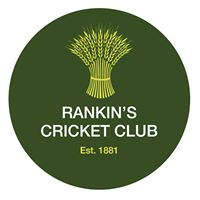 Rankin’s Cricket ClubBroomhills, Stambridge Road, Rochford, Essex SS4 2AFChild Protection Policy 2020Rankin's Cricket Club is committed to ensuring that all young people who play cricket have a safe and positive experience. To this end the club has adopted the ECB 'Safe Hands - Cricket Policy for Safeguarding Children' and any future versions of the Policy. The ECB's 'Safe Hands' document can be found on the ECB website.

1. Introduction 

This policy document is based on the guidelines set down in the ECB Document 'Safe Hands - Welfare of Young People in Cricket'. All Young People at Rankin's Cricket Club (RCC), regardless of age, gender, race, religion, sexual orientation, ability or disability have the right;To be protectedEnjoy their cricket in a safe environment Adults working for RCC with Young People will; Adhere to the standards set out in this document Provide a safe and positive and fun cricketing experience for Young People. Will be educated in the best practice when working with young people. Will be familiar with this document and have access to the ECB Welfare of Young People Cricket Policy via RCC Welfare Officer.  The Management Committee for RCC; Fully endorse the contents of this document. Ensure any allegations or suspicions relating to Young People will be dealt with swiftly and appropriately.  
2.    Good PracticeEnsure that cricket is fun, enjoyable and fair play is promoted Treat all young people equally with respect and dignity The welfare of the Young Person comes before winning Do not use bad language, smoke or drink while in charge of young people Work in an open environment both physically and emotionally eg encourage participation Give enthusiastic and constructive feedback Ensure proper records are kept and are at hand if required (including accident and injury) Ensure physical contact should be appropriate and with the Young Persons permission Always follow-up allegations made by a young person in accordance with the guidelines in the ECB Welfare of Young People Cricket Policy Keep your technical skills, qualifications and insurances up to date. Always inform a parent if:You accidentally hurt a young person A young person seems distressed in some manner A young person misunderstands or misinterprets something you have done  
3.    Poor PracticeNever spend time alone with young people way from othersNever take Young People to your home where they will be alone with youNever engage in rough, physical or sexually provocative gamesNever share a room with a young person (tours etc)Never make sexually suggestive remarks to a young person.Never allow inappropriate language to be used unchallengedNever do things of a personal nature for a young person that they should do themselvesNever transport Young People in your car aloneNever transport Young People if you are not insured, your car has not a valid MOT or you are disqualified from driving  
4.    ECB Welfare Incident Form This is part of the Welfare of Young People Cricket Policy document and therefore can be obtained via the Club Welfare Officer and must be completed if any of the best practice guidelines above are breeched. 
5.    Photography or use of video Parent’s permission should be sought before young people’s pictures are put on the web-site. Video analysis plays a big part in the coaching of a young cricketer however parents’ permission should be sought before taking Video footage of their children and the footage should be stored securely. Full guidelines on the use of photography are included in the ECB guidelines.6.    Changing FacilitiesChildren’s changing rooms under the age of 10 should be supervised at all times by staff of the same gender of the players. Adults should not shower with children under 16 If young people do not wish to shower in public they should be put under no pressure to do so. Encourage them to do so at home 
7.    Guidance for parents Parents should be made aware that;RCC insist coaching staff to be appropriately qualified and aware of all child protection issuesRCC encourage parents to get involved with the club.If a parent/carer is late the club willAttempt to make contact with the parent/carer Wait with the young person (preferably accompanied by other adults) Not send a child home with another person without prior permission Remind parents/carers re late collection At a last resort inform social services or the police  
8.    Use of alcohol or illegal substances Young people will not be allowed to drink alcohol, smoke or take illegal substances while at RCC. Adults should not drink alcohol, smoke or take illegal substances while in charge of young persons. 
9.    Indicators of abuse Through training RCC coaches will be able to recognise situations where children may have been abused, and guidelines exist to help them assist the young person in a appropriate manner and are set out in full in the ECB policy document.  
10.   Bullying and harassment Similarly to the case with abuse RCC staff will be able to recognise situations where this is occurring and is obviously at odds with our policy of providing an environment where young people can enjoy their cricket.  
11.  Recruitment RCC ask all staff to declare their suitability for working with children and are all subject to CRB checks carried out by the ECB. 
12.   Visibility RCC will ensure that all members and parents within the club are aware of this document and the obligations that go with it.